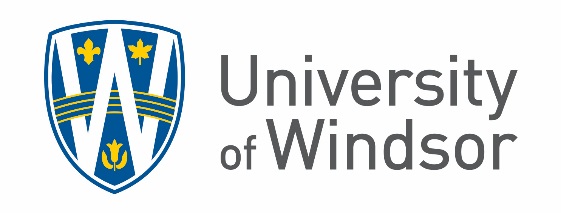 	CONSENT FOR AUDIO AND OR VIDEO RECORDING ONLY [SAMPLE CONSENT][Note: This form should be used only when participants will be given a choice to either be audio and/or video recorded or have the researcher take hand-written notes. If audio and/or video recording is required for participation, then audio and/or video recording should be noted in the main consent form under Procedures and corresponding confidentiality protections noted under Confidentiality.]The PI should adjust consent form according to the consent situation e.g., is the signatory giving consent for themselves or for a dependent; what are they consenting to audio and/or video recording of, e.g., an interview, a procedure or intervention etc.Research Participant/Dependent/Child/ [Only use that which applies]: Title of the Project:I consent to the audio recording  I consent to the video recording  I understand that audio/video recording is voluntary and that I am free to request that these be stopped at any time during the recording. I also understand that if I should withdraw from the research, the audio and/or video will be destroyed. The procedures for protecting my identity and confidentiality include the destruction/deletion of the audio/video files after transcription and verification, or as described in the main consent form. I understand that my confidentiality will be respected and that the audio/video file(s) will be for professional use only.	This research has been cleared by the University of Windsor Research Ethics Board.______________________________	_____________________(Signature of Parent or Guardian)					              (Date)                    Or_______________________________	_____________________        (Research Participant)                                                                                       (Date)	